Contents					 21 August 2020 Careers Newsletter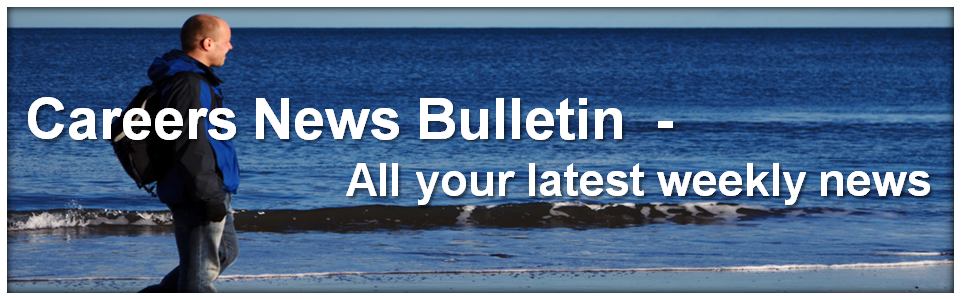 SPECIAL MESSAGE REGARDING EVENTS LISTED AND COVID-19Events listed are presented as reported from the home website at the time of collection from the news source. I strongly advise you check directly with the event organisers regarding the delivery of the event due to current restrictions.UNIYoutube - Applying for uni as a Year 12 student with UACThe University of Sydney Online Open Nights
Sydney Conservatorium of Music Admission Advice Week The University of Sydney Changes to 2021 entry for Oral Health Teacher Education Personal Statement WorkshopThe Women's College within The University of Sydney - Early Offers + Scholarships 
Southern Cross University Scholarship applications are now open Australian Catholic University Early Entry ACU GuaranteeACU – Elite Athlete and Performer Program (EAPP) Macquarie University Co-op Program University of Newcastle Year 12 hotlineUniversity of Newcastle Ask a Student – new platform launchedThe University of Newcastle - Open Week Online UOW Accommodation PricingUOW Global Sports ProgramsReminder - Applications for UNSW Co-op Program Scholarship close 30 September 2020Reminder - Applications for UNSW Scholarship close 30 September 2020UNSW Engineering - Flexible First Year (Honours)WSU - 2020 Tour DatesMeet the Journalist UTS - How to make a living in the film industry - Part 1UTS - How to make a living in the film industry – Part2UTS Insearch Sessions at UTS Open Week Avondale Online Information SessionsReminder - Avondale Early Admission
Entry to Western: Online Information Session for Senior Students 
Creative Kids - Introduction to Musical Improvisation The Academy Global Leaders Program Monash University – Information WebinarsADFA UNSW Open Day Events Program - CanberraBond University – Watch Open Day on DemandUS College Connect Zoom Presentations Top US University Colleges Not In The Ivy LeagueATAR and IB Score Guide For Top US & UK Unis TAFETAFE - Destination Australia Scholarships TAFE NSW goes virtual for Open Day! Skills and Thrills Digital Parents Showcase Live Q&A Panel Discussion SkillsOne FacebookJob Hunting Tips for Becoming an ApprenticeWPC Group ApprenticeshipsMaster Builders Become an ApprenticeTAFE NSW DegreesFuture Mechanic Apprentices. Apply now to AHG Apprenticeships (Motoring Group)CSIRO Aboriginal and Torres Strait Islander TraineeshipsCOLLEGESWhitehouse Institute of Design Fashion Foundation Illustration Workshops Up to 15 Types of Scholarships at Top - Law and Business SAE Virtual Open DaySAE Entry Pathways Early EntrySAE Institute Scholarship Program - Animation, Sound, Film, Music, Graphic and Web DesignAIE Information EveningAIT Virtual Open Day AFTRS Introduction to Screenwriting OnlineTorrens University Early Entry Applications Now Open SEDA Sport and Education Information SessionsStudy Interior Design: Sydney Design School Info Session William Angliss Virtual Open Day – Hospitality, Events, TourismOrana Fashion Design School Open DayNIDA Design and technical career opportunities in the performing arts ICMS Entry PathwaysWhite Card via Live Zoom Delivery GENERALNSW Police Recruitment Information & PCT Practice Sessions History Week 2020 What’s On - Our state’s annual festival of historySBS Emerging Writers' CompetitionYouth for Peace Project AwardChartered Accountants Australia and New Zealand - The illuminate nextgen challenge is coming Focused HSC Workshops Start Your Own Small BusinessNEIS - Starting Your Small Business Mentoring and AssistanceCSIRO Aboriginal and Torres Strait Islander CadetshipsSocial Work Spotlight podcast - showcasing diverse areas of the profession 
Autism Spectrum Disorder (ASD): Communication and Employability Skills for the Workplace Get into SurveyingQANTAS Cabin Crew Recruitment JourneyMaking National Science Week inclusive: Empowering STEM students with disabilities
Workforce of the future UNIYoutube - Applying for uni as a Year 12 student with UACOur quick video guide for Year 12 students applying for undergraduate courses through UAC. Visit https://www.uac.edu.au/future-applica... to get started. If you’re unsure about what you’d like to do when you finish school, and are wondering if university is for you, you’re not alone. Just remember that uni isn’t only for the brightest students or for those with a specific career path in mind. Uni is for anyone who’s committed to reaching their full potential and wants to acquire the skills and experience to achieve their goals.Keep your options open by taking the time to understand how the university application process works, how institutions use the ATAR to select students, non-ATAR pathways to tertiary study, and the many levels of financial support available to you. Connect with us: https://www.facebook.com/uacinfo/ https://twitter.com/UACinfo/ https://www.instagram.com/uacinfo/https://www.youtube.com/watch?v=uznSIo_s_4UThe University of Sydney Online Open Nights9-10 September Get course advice, chat to current students and attend a range of webinars at one of the University of Sydney's Online Open Nights. Choose from either convenient weeknight session and learn about the University of Sydney from home. https://sydney.edu.au/undergraduate-events

Sydney Conservatorium of Music Admission Advice Week September Auditions Join the Admission Advice Sessions with Conservatorium academics and gain admission, interview and audition advice prior to submitting your application for 2021 Registrations for September round auditions close 11.59pm 18 September 2020. September round offers will be issued from October. bit.ly/usydauditions|The University of Sydney Changes to 2021 entry for Bachelor of Oral Health For 2021 entry only, all eligible applicants must attend the Multiple Mini Interviews (MMIs) via Zoom. Eligible international applicants are required to participate in the online MMIs in September. Eligible domestic applicants are required to participate in the online MMIs in December. https://www.sydney.edu.au/medicine-health/study-medicine-and-health/study-areas/dentistry-and-oral-health.html
University of Sydney Teacher Education Personal Statement WorkshopSaturday 10 October, 10am–12pmLearn about the personal statement processApplicants to our undergraduate education and postgraduate teacher education degrees, except early childhood, will be required to complete a brief personal statement.We recommend that all applicants for undergraduate education degrees (excluding early childhood) attend our Teacher Education Personal Statement Workshop to learn more about the personal statement process and suggestions for what to include in your statement. Academic staff will be available to provide feedback and advice on individual statements. Our workshop will also give you the opportunity to find out more about the education degrees offered at the University of Sydney.Register your interest herehttps://www.sydney.edu.au/arts/schools/sydney-school-of-education-and-social-work/teacher-education-personal-statement.htmlThe Women's College within The University of Sydney - Early Offers + Scholarships Don’t wait for university offers to come out. Submit an application for 2021 entry now as interviews are underway. Early Offers will be released in September and Main Round offers in November. Scholarships close on 6 October 2020. Take a virtual tour or book a Zoom meeting with Women's students. More info below or: email: registrar@thewomenscollege.com.auwww.thewomenscollege.com.au/admissions/  
Southern Cross University Scholarship applications are now open Ranging in value up to $60,000, Southern Cross Scholarships can provide great financial support for your study. They are designed to recognise academic achievement, community involvement and leadership encouraging student success as well as supporting students with demonstrated financial or other disadvantages. Apply for a scholarship now at: www.scu.edu.au/scholarshipsAustralian Catholic University Early Entry ACU GuaranteeACU has announced a brand new early offer program, ACU Guarantee. The ACU Guarantee program offers eligible Year 12 students a place at ACU based on their Year 11 results. Applications open 3 August and offers may be made as early as September.Students can learn more and register their interest for ACU Guarantee here.ACU – Elite Athlete and Performer Program (EAPP) The Elite Athlete and Performer Program (EAPP) is designed to give students who are top sporting or artistic performers the tools they need to achieve balance across their active and academic lives.The program comes with a range of benefits, including:adjustment factors to your entry scoreearly timetablingacademic support and flexibility (deferred exams, extensions, special considerations)access to financial scholarships and competition/travel grantsnetworking and career development opportunitiesThe program is administered annually, so all EAPP students need to reapply each year to maintain access throughout their study.You can learn more by visiting elite athlete and performer support.https://www.acu.edu.au/study-at-acu/admission-pathways/i-am-an-elite-athlete-or-performerMacquarie University Co-op Program Applications close 5pm Friday 25 SeptemberMacquarie's Co-op program is offered across two degrees:Actuarial Studies Co-op: Bachelor of Actuarial Studies with Professional Practice (Honours) (UAC code 300238)Accounting Co-op Bachelor of Professional Practice and Bachelor of Professional Accounting (UAC code 3022220)These highly competitive courses provide an opportunity to alternate between classroom studies and workplace experience in the form of three placements of 3–6 months each.For any other questions, they can get in touch with the Macquarie Co-op Team by emailing coopandinternships@mq.edu.au.University of Newcastle Year 12 hotlineThe University of Newcastle has established hotline to help year 12 students find the answers to their questions. Call 1300 275 866 and select option 3.University of Newcastle Ask a Student – new platform launchedThe university also has a new chat function on its Undergraduate page where students can chat with Newcastle uni students about student life, studying with them, living on campus or any other questions they may have about going to uni. They can make connections before they start at Ask a student.The University of Newcastle - Open Week Online 14 to 18 September A different kind of Open Day. The University of Newcastle invites you to join the Open Week Online. You'll have access to over 40 degree webinars, live information webinars including sessions with the admissions, pathways and scholarships teams, live tours and loads more. Register your interest https://newcastle.edu.au/openday
UOW Accommodation PricingUOW is happy to announce that from 2021 a new price structure will be applied to all of our student residences.We understand that university can be financially challenging for students and their families, which is why our new fees start from as low as $189 at Campus East for a flexi-catered single room in a unit. The weekly fee also covers students’ internet quota, electricity, water and gas, and all residences are fully furnished.Plus, students who choose to live in a UOW residence gain access to a safe, supportive environment, and an extensive range of wellbeing, cultural, social, sporting and academic programs. Applications for 2021 are now open. Interested students, parents and teachers can find out more via the UOW Accommodation website.UOW Global Sports ProgramsThe UOW Tottenham Hotspur Global Football Program and UOW Crusaders Global Rugby Program provide unique opportunities for your students to study a qualification of their choice at UOW’s Wollongong campus, while receiving up to 20 hours a week of professional coaching.Students will receive training from fully qualified coaches from English Premier League club Tottenham Hotspur through the UOW Tottenham Hotspur Global Football Program, while the UOW Crusaders Global Rugby Program will deliver coaching from the most successful club in Super Rugby, the Crusaders. Apply now to Global Football or Global Rugby to start in February 2021.Reminder - Applications for UNSW Co-op Program Scholarship close 30 September 2020UNSW Co-op Program scholarship applications for 2021 are now open, closing 30 September 2020. Further details and how to apply can be found here.Reminder - Applications for UNSW Scholarship close 30 September 2020UNSW Scholarship applications for 2021 will open progressively from July 2020 and will close on 30 September 2020. Further details and how to apply can be found here.UNSW Engineering - Flexible First Year (Honours)A key part of UNSW’s commitment to help students grow into their career, the Flexible First Year degree is for those who know they want to be an engineer, but have yet to work out which direction to take. It allows you to explore a number of areas before deciding upon your final specialisation. The first year of engineering study has a core of common subjects, plus a wide choice of electives. It allows you to study a number of areas that appeal to you without making a formal commitment to a specific engineering degree. Flexible First Year students need to enrol in five core subjects. You are then encouraged to select electives from the options listed, focusing on those required in the degree you are considering for future years. Upon completion of the Flexible First Year degree, you can transfer into the engineering degree of your choice.https://www.engineering.unsw.edu.au/study-with-us/undergraduate-degrees/flexible-first-yearWSU - 2020 Tour DatesMonday 30th November - Friday 11th DecemberCome and explore all Western Sydney University has to offer. Prospective students, their family and the general public can take one of our guided Campus Tours and see what life at Western is really like.You’ll take a tour of our lecture theatres and teaching spaces, stroll through our campus libraries, and visit some of our world-class facilities where students gain hands-on, practical experience. You will speak to Academic staff, current and past students while having the opportunity to learn more about the various degrees on offer, course selection, living on campus and university life.https://www.westernsydney.edu.au/future/student-life/events/campus-tours.htmlExpress your interest here:https://www.westernsydney.edu.au/form/campus_tour_eoiMeet the Journalist – The Series – UTS – Top Australian Journalists Coming TogetherEach semester, top UTS Journalism students are invited to research and interview a well-known journalist or media practitioner. Previous guests include the likes of Leigh Sales, Hamish Macdonald, Sandra Sully, Emma Alberici and Rick Morton. The interviews have provided the opportunity for public debate on some of the biggest challenges facing the media industry today. They have also allowed an insight into the personal lives and careers of some of Australia’s most prominent journalists and news media figures. https://www.uts.edu.au/about/faculty-arts-and-social-sciences/partners-and-community/fass-industry-events/meet-journalistUTS - How to make a living in the film industry - Part 1Two of our 2019 UTS Alumni Award winners, Annabelle Sheehan and Jim White, joined us for a Q&A with students, staff and alumni. Annabelle is CEO of the New Zealand Film Commission and Jim is the Senior Vice President of HR at Paramount Pictures. In the Q&A, they discussed their own careers, and how developing alternative skills in education and business enabled them to make a living in the film industryhttps://soundcloud.com/user-722164145/how-to-make-a-living-in-the-film-industry-part-1UTS - How to make a living in the film industry - Part 2Q&A with Jim White: Vice President of Human Resources at Paramount Pictures.https://soundcloud.com/user-722164145/how-to-make-a-living-in-the-film-industry-part-2UTS Insearch Sessions at UTS Open Week 31 August – 5 September UTS Insearch; pathway provider to UTS, will run info-packed sessions to help high school students with 2021 study options. Multi award-winning, Rowan Kunz, CEO Art of Smart will deliver Get back on track for your HSC (despite COVID-19). Webinar explores how to bounce back from HSC trials. Tuesday 1 Sept, 6-7pm & Thursday 3 Sept, 5-6pm. www.insearch.edu.au/about/events/your-virtual-uts-experienceAvondale Online Information SessionsStarting 8 September Starting Tuesday September 8, Avondale is hosting a range of online information sessions for undergraduate and postgraduate courses. Register for any information session on Avondale's website:www.avondale.edu.au/infonights Reminder - Avondale Early AdmissionApply before 31 August Avondale's Early Admission program can give students an offer to their chosen degree before they get their ATAR. Applications close on 31 August 2020. To find out more and to apply for Early Admission visit, www.avondale.edu.au/earlyadmission or contact Avondale's Student Administration Services on 02 4980 2377  
Entry to Western: Online Information Session for Senior Students Thinking about starting university in 2021 but not sure how to get in? The live information session will take students through how to apply and all the available entry pathways to study at Western Sydney University, setting them up for future success. Register now: https://uws.zoom.us/webinar/register/WN_xxy_SxnVSQCivw6_ozpMCQ

Creative Kids - Introduction to Musical Improvisation On Wednesday, 26 August Western Sydney University is a Creative Kids provider of short courses for students in Years 10-12. Introduction to Musical Improvisation will be launched and runs for 5 weeks online. Costs are fully covered when you register using your $100 Creative Kids voucher. To register for the Creative Kids voucher and for the course: https://www.westernsydney.edu.au/__data/assets/pdf_file/0007/1709827/Jess_Creative_Kids_IMI_26_August.pdf

The Academy Global Leaders Program Closes Monday 7 SeptemberWestern's The Academy Global Leaders Program is a pathway for Year 12 students with exceptional potential to receive an early offer and a premium experience within The Academy at Western Sydney University. Find out more at:westernsydney.edu.au/academyglobalofferMonash University – Information Webinars25 August9 September15 September22 SeptemberWe know that choosing a university is a big decision, especially if you don’t live in Melbourne. Monash Information Evenings are the perfect opportunity to have your questions answered on everything you wanted to know about undergraduate study at Monash.You’ll hear about:our ten diverse study and discipline areasundergraduate course types, such as our comprehensive and specialist courses, double degrees and pathway programsinternational opportunities including study abroad and overseas tourshow to apply – everything need to know about VTAC, key dates and deadlinesscholarships and feesSEAS and the Monash Guaranteeaccommodation options, both on and off campushttps://www.monash.edu/information-eveningsADFA UNSW Open Day Events Program - Canberra20, 22 and 23 AugustWe can’t be with you in person this Open Day so we’re bringing UNSW Canberra to you.Watch the information presentations from our four academic schools from Thursday, 20 August and then join us on Saturday 22 and Sunday 23 August for live Q+A sessions. Staff from each school will on hand to answer all your questions about studying at UNSW Canberra.https://www.unsw.adfa.edu.au/openday/Bond University – Watch Open Day on DemandThe Open Day Live at Bond broadcast might have wrapped up for 2020, but you can still be part of all the action! Learn more about the university ranked #1 in Australia by employers (QILT Employer Satisfaction Survey). Check out the wide range of tours, faculty demos, and interviews with academics https://bond.edu.au/open-day-2020US College Connect Zoom Presentations US College Connect is offering zoom presentations for students and families with focus on applying to US and UK universities, the Arts and sporting scholarships. Please contact Deb Wheeler at 0414765889 or deb@uscollegeconnect.com to organize a presentation specifically designed for the needs of the students.
Top US University Colleges Not In The Ivy LeagueThere are many more highly ranked universities in the USA that are not in the top Ivy League. Hear about their benefits and how to best apply to them in this very informative video.https://www.youtube.com/watch?v=4TScn-1-pDM&feature=youtu.beATAR and IB Score Guide For Top US & UK Unis Looking to study overseas in the U.K or U.S? Learn how to use your ATAR or IB score to apply to world leading universities like Harvard, Oxford, Stanford or Cambridge with Crimson's ATAR/IB Score guide. Explore the score guide here: https://bit.ly/30IpqsITAFETAFE - Destination Australia Scholarships Late round applications close 11 September Destination Australia Scholarships are funded by the Commonwealth Government and are designed to attract and support students who choose to live and study in regional communities. Each Scholarship provides $15,000 per student, per year to meet the costs associated with relocating, living and studying in regional Australia. https://www.tafensw.edu.au/scholarships/DestinationAustraliaTAFE NSW goes virtual for Open Day! 9-10 SeptemberStudents and parents can connect their own way – from anywhere. They’ll have access to all the information and expert advice they need to find the career path that’s right for them and their teen. https://www.tafensw.edu.au/open-daySkills and Thrills Digital Parents Showcase Content only available to 4 September, 2020.SkillsOne have launched The Skills and Thrills Parents Showcase in a digital format. Access a free video to learn about: Apprenticeships and Traineeships; TAFE/ Private Training Providers; Industry trends; Covid-19 impacts on industry; Funding options available (Smart and Skilled); Vocational Education and Training (VET) Options: School -delivered VET, SBATs and EVET; Where to find information; Resources and support services. Pre-register interest to receive viewing information and updates at:https://www.skillsone.com.au/digital-parents-showcase-subscription/ Live Q&A Panel Discussion SkillsOne Facebook26 August. 6-7pmParents can pre-submit any questions to do with careers / industry to :info@skillsone.com.auJob Hunting Tips for Becoming an ApprenticeSearching and applying for an Australian Apprenticeship is very much like hunting for any job. An employer has to create a vacancy and decide to use Australian Apprenticeships as a way to employ and train their staff. The following steps will explain the process to get an Australian Apprenticeship from the preparation stage, to the time you begin your traininghttps://www.aapathways.com.au/job-hunting/tipsWPC Group ApprenticeshipsWPC Group is one of Australia’s largest employers of apprentices and trainees, with offices in Victoria, NSW, WA, ACT and Queensland.  Apprenticeships/ traineeships are a fantastic way to kick start your career in an industry you are passionate about.  Earn while you learn: a hands-on opportunity to gain experience & work towards a nationally-recognised qualification while getting paid!https://www.wpcgroup.org.au/careers/Master Builders Become an ApprenticeMaster Builders Apprenticeship Service is a Group Training Organisation, who employs apprentices and trainees to place them with tradespeople, builders and contractors within the Building and Construction Industry for on the job training in their selected trade. We’re always looking for great people looking to start or continue their apprenticeship with Master Builders! Apply to become a Master Builder Apprentice by completing the form below.https://www.mbansw.asn.au/services/apprenticeships/become-an-apprenticeTAFE NSW DegreesYou don't need an ATAR to study a degree with TAFE NSW, but you will graduate with a qualification that will change your future.TAFE NSW degrees are taught by industry experts in dynamic, progressive learning environments, with access to industry standard facilities and equipment. Together with our strong industry links and a diverse range of extracurricular student programs, our degree courses set you apart from the crowd.https://www.tafensw.edu.au/degreesYoutube:https://www.youtube.com/watch?time_continue=2&v=OnCWnGZi6ws&feature=emb_logoFuture Mechanic Apprentices. Apply now to AHG Apprenticeships (Motoring Group)An apprenticeship with AHG is run over 4 years on a full-time basis. It gives you the opportunity to get the formal technical training and the hands-on experience you need to become a fully qualified Service Technician. You will gain recognised job skills and qualifications, all whilst being paid.We will also provide you with access to a fully qualified technician as a mentor over your apprenticeship so that you can receive advice and guidance every step of the way.At the completion of your apprenticeship you will be presented with a nationally and industry recognised qualification, Certificate III in Light Vehicle Mechanical Technology.http://www.ahg.com.au/national/apprenticeships/Find and ask a dealer for an apprenticeship here:http://www.ahg.com.au/national/find-a-dealer/?location=CSIRO Aboriginal and Torres Strait Islander TraineeshipsDeveloping the next generation of world-class scientists, engineers and staff to support them is critical to building Australia's future science, technology, engineering and mathematics (STEM) and innovation capable workforce, and CSIRO is contributing to this by increasing our engagement in educating, training, and mentoring students. Our traineeship program offers diverse, multicultural work environments across CSIRO in all areas of science, research and support services, such as human resources, administration, finance, communication, information technology.https://www.csiro.au/en/Careers/Indigenous-careers/Aboriginal-and-Torres-Strait-Islander-TraineeshipsCOLLEGES
Whitehouse Institute of Design Fashion Foundation Illustration Workshops 29 August.This course explores the drawing techniques that are fundamental to fashion design. It allows you to gain an understanding of, or improve confidence and skills in, drawing the fashion figure and experimenting with different mediahttps://whitehouse-design.edu.au/workshops/
Up to 15 Types of Scholarships at Top - Law and Business Top Education Institute (TOP) is proud to provide a wide range of scholarships and awards each year to help students wishing to pursue their career in law or business at TOP. The scholarships and awards aim to:1. Reward those who have excelled in the areas of academia, leadership and community and/or,
2. Support those who are in need.
Scholarships are available for domestic and international students, school leavers and non-school leavers. 
Our scholarships can cover partial or full annual tuition fees. The selection criteria vary and some scholarships may be subject to an interview.Phone 9209 4888 or email info@top.edu.au www.top.edu.au/scholarships
https://www.top.edu.au/future-students/scholarshipsRegister interest in Top courses here:https://www.top.edu.au/register-your-interest/register-your-interestSAE Virtual Open Day30 August. 11am to 2pmJoin for an online interactive experience! It's a great opportunity to ask any questions you might have about studying at SAE. See Course presentations, Campus videos, Student work showcases, Live Q&A sessions with their friendly staff. Register to attend here: https://bit.ly/2B5ivj6 SAE Entry Pathways Early EntryNow openCurrent final year students commencing study in February 2021 are invited to apply for SAE’s Launchpad early entry program. Full information can be found at sae.edu.au SAE Institute Scholarship Program - Animation, Sound, Film, Music, Graphic and Web DesignCloses 30 OctoberPart of being a global leader in Creative Media education is about having a responsibility to support the next generation of creative professionals. SAE's Scholarship program is passionate about discovering and investing in individuals who will make a positive impact in the future of the creative industries. Applicants are considered on their creative skill, academic excellence and leadership. SAE Australia offers a range of domestic scholarships to assist students during their studies including full-tuition scholarships, grants and bursaries. https://sae.edu.au/admissions/sae-scholarships/AIE Information Evening16 September. 6pm to 8pmDiscover the courses designed to get you started in game development, 3D animation and visual effects at the AIE Information Evening on Wed 16th September, 2020. The evening will include presentations on different areas of industry to get into as well as information about AIE full-time and part-time courses and entry requirements. Student work will be on display and our teachers will be available to speak with you one on one about our courses and how AIE can get you into a creative career.https://aie.edu.au/aie_event/information-evening/AIT Virtual Open Day September 9, 5pm - 7pm Academy of Information Technology (AIT) will be holding their next Virtual Open Day. This is the ideal opportunity to explore your study options and career paths - whether that may be in Film, Animation, Games, Digital Design or Mobile App Development. Register now via https://hubs.ly/H0stkys0AFTRS Introduction to Screenwriting Online2 to 17 November Get a detailed introduction to the craft of screenwriting in this 100% online course with award winning writer/director Jonathan Ogilvie. You will learn hands-on methods for building the foundations of character, story and structure used by professional screenwriters, illustrated with key moments from a wide range of films.Delivered by Zoom video in six evening sessions over three weeks.https://www.aftrs.edu.au/short-course/intro-to-screenwriting/Torrens University Early Entry Applications Now Open Waiting until December for your ATAR?That probably feels like a lifetime away….so we’re happy to say you don’t have to wait that long.Apply now for your place at Torrens University Australia through our Early Entry Program. With a conditional offer for 2021, before receiving your final ATAR. Early Entry is open to all Yr 12 students in NSW.It only takes 10 minutes to apply so give yourself some peace of mind as you go into your exam period. Good luckhttps://www.torrens.edu.au/apply-online/early-entry-programSEDA Sport and Education Information Sessions26 August. 6pm9 September. 6pm23 September. 6pm28 September. 6pmSEDA College NSW offers a unique Years 11 and 12 program that uses an applied learning approach providing students with life-ready skills, ample work and industry experience and leaving students with a feeling of readiness for their future, whether this be for further study or employment.We would love to invite you to one of our upcoming Virtual Information Sessions. These events are a great way to learn more about SEDA College NSW, hear from our Principal and ask any questions you may have.Register for one of our Virtual Information Sessions to learn everything you need to know about SEDA College NSW. Hear from Principal Kate O’Donnell as she answers all of your questions about SEDA and life as a SEDA student!https://www.sedacollege.nsw.edu.au/events-new/Study Interior Design: Sydney Design School Info Session 2 September 6pm Love art and design? Find out more about a future in interior design at Sydney Design School's Info Session. Join them at their creative St Leonards campus for a 40 minute presentation covering everything you need to know about their accredited courses and flexible learning options. Register online to:https://bit.ly/31gOgPa
William Angliss Virtual Open Day – Hospitality, Events, Tourism29 AugustRegister now and get exclusive access to our online platform. You'll also experience:MasterclassesInformation sessionsA virtual campus tourIndustry discussions with experts and alumniA chance to chat live with our program and industry expertsOne-on-one appointments to ask all the detailed questions you might have!https://www.angliss.edu.au/study-with-us/meet-us/sydopenday/Orana Fashion Design School Open Day29 AugustRegister below to come along! Limited tickets on campus available. The Orana Open Day is designed for you to familiarise yourself with our campus, learn more about our courses and answer any questions you may have. Register a date and time to drop in and meet us in any of our 3 hour time slots.https://app.acuityscheduling.com/schedule.php?owner=15398810&appointmentType=category:Open%20DayNIDA Design and technical career opportunities in the performing arts Applications to study at NIDA in 2021 are now open until 30 September The National institute of Dramatic Art (NIDA) is renowned for excellence in acting training, but highly rewarding behind-the-scenes careers also start here. For passion-driven and creative high schoolers, the performing arts industry affords many career options and is hungry for creative collaborators like stage managers, costume makers, set designers, scenic artists, set builders, crew members, etc. The practice-led, hands-on education and training students receive at NIDA means they graduate with highly transferable soft and hard skills, are equipped to face the complexity of the future of work, and highly employable. info session Please contact education@nida.edu.au to organise an online info session for your students with NIDA teaching staff about design, makers and technical career pathways at NIDA. ICMS Entry Pathwaysnow openFor students who would like to start in February 2021 and are currently in their final year of school in Australia or New Zealand, or taking a gap year, there are ways in which they can apply to ICMS which could mean they gain early conditional entry to ICMS. Find out more about these pathways below.Early Entry – for high achieving students.Elite Athlete/Performer Program – for students with sport or performing commitments.Leadership Entry Program – for students who have demonstrated commitment to leadership.White Card via Live Zoom Delivery Up to 11 SeptemberWhite Card Live Delivery using Zoom. SafeWork NSW has authorised the Live Delivery of the White Card using the Zoom platform until September 11, 2020. Students can do their White Card from home or High School campus but must have Zoom installed including Webcam and Audio. Call 02 43823055, email info@coastalohs.com, web https://www.coastalohs.com for more information.
GENERALNSW Police Recruitment Information & PCT Practice Sessions NOW OPEN Calrossy Anglican School Tamworth
Note: You must be 18 years of age to attend this event 
Tuesday 8 September 2020
Time:  3.30pm - 5.30pm 
Tickets available 8.00am 13 August 2020NOW OPEN Coffs Harbour PCYC
Note: You must be 18 years of age to attend this event 
Wednesday 9 September 2020
Time:  12.00pm - 2.00pm
Tickets available 8.00am 13 August 2020NOW OPEN Charles Sturt University Port Macquarie
Note: You must be 18 years of age to attend this event 
Thursday 10 September 2020
Time:  11.00am - 1.00pm
Tickets available 8.00am 13 August 2020NOW OPEN Newcastle PCYC
Note: You must be 18 years of age to attend this event 
Friday 11 September 2020
Time:  9.30am - 11.30am
Tickets available 8.00am 13 August 2020History Week 2020 What’s On - Our state’s annual festival of history5 through to 13 SeptemberLovers of history. An amazing array of events and exhibitions to mark this important week. Talks and lectures, behind the scene tours and heritage trails, exhibitions and radio features, film festivals, open historic houses and gardens, book sales and launches.https://whatson.cityofsydney.nsw.gov.au/programs/history-weekSBS Emerging Writers' CompetitionCloses 15 SeptemberDo you have a story about growing up in diverse Australia? Tell your story for the chance to win $5000 to further your storytelling career. Entries open August 15, 2020. We strongly encourage Aboriginal and Torres Strait Islander peoples to enter.https://www.sbs.com.au/topics/voices/emergingwriterscompetitionYouth for Peace Project AwardCloses 31 OctoberThe Youth for Peace Project Award encourages and recognises innovative group projects that address current social issues around peace and conflict using psychological knowledge or strategies.The winner of the Youth for Peace Award will receive:A certificate and a prize of $1,500Highly Commended Certificates and prize awards of $750 will be given to up to two other applicants.All applicants will receive a Participation Certificate.https://www.psychology.org.au/About-Us/What-we-do/Awards-and-scholarships/ig/Psychologists-for-Peace-Interest-Group/Peace-Interest-Group-Youth-AwardChartered Accountants Australia and New Zealand - The illuminate nextgen challenge is coming Central Coast Program [November 9 – 13, 2020] Presented by the University of Newcastle’s Central Coast Campus in association with Chartered Accountants Australia & New Zealand – Register Now!Terrigal High School [November 23 – 27, 2020] Presented in association with Chartered Accountants Australia & New Zealand.Northern Beaches Secondary College [November 23 – 27, 2020] Presented in association with Chartered Acountants Australia & New Zealand.We are also already planning for our 2021 programs, and are always excited to connect with schools and regions that are eager to host programs – so if you want to see how we can impact your students, please contact us today.Chartered Accountants Australia and New Zealand are excited to partner with illuminate Education to expand the illuminate:nextgen Challenge across Australia, empowering your students to become the difference makers. In a week long challenge, students explore key concepts and ideas around starting their own business to solve a current problem in their community. The ideas are developed using contemporary business planning tools, with students presenting business plans, financial forecasts, pitch decks, marketing collateral.Register here:https://illuminateeducation.com.au/eoi/#upcomingCheck here:https://illuminateeducation.com.au/eoi/#1596875275028-cb487ce1-0010Main site here:https://www.youunlimitedanz.com/get-connected/illuminateFocused HSC Workshops From lectures about how to blitz exams, to online practice and preparation for exams, to online tutoring, to bringing students, parents, schools, and universities together through a virtual careers expo; we are all about student success. Whether you are a student, a parent, a teacher, a school, or a university, we’re ready to serve (and inspire) you. Today, we deliver these lectures through a network of over 70 senior teachers and examiners in partnership with Australia’s leading universities. Nothing makes us prouder than helping thousands of students achieve the ATAR scores they want and deserve.https://inspired.edu.au Start Your Own Small BusinessIf you’re thinking of starting your own business or have a new business idea that you’d like to make a reality, the Australian Government offers a range of initiatives and support to help you get started and grow your business idea. Starting up your own business is an exciting time, but it can also be daunting and challenging if you don’t get the right support to help you plan and prepare. You can attend Exploring Being my Own Boss workshops or receive New Business Assistance with NEIS. Visit SelfStart to access a variety of resources and support to help you get a great idea off the ground and give you the stepping-stone to be your own boss.Whether you are thinking about becoming your own boss, starting a small business or being an entrepreneur, these things could help: https://www.employment.gov.au/growing/i-want-start-my-own-businessNEIS - Starting Your Small Business Mentoring and AssistanceStarting your own business can be scary at first but there is help available. New Business Assistance with NEIS can help by providing accredited small business training and mentoring and support, and NEIS Allowance for up to 39 weeks.Do you have a great idea that you want to turn into a viable business? New Business Assistance with NEIS can give you training and assistance to help you start a new business.If you’re interested in self-employment or starting your own business, don't wait. Talk to a NEIS provider today.https://jobsearch.gov.au/jobseeker-info/start-your-own-businessCSIRO Aboriginal and Torres Strait Islander CadetshipsAs an Aboriginal and Torres Strait Islander cadet, you will get the chance to work with leading scientists and mentors to solve some of Australia's biggest challenges in a range of settings. Our program provides financial assistance to support your full time study and provides 12 weeks of paid work placement at flexible times throughout the year. During periods of full time study you will be provided with a mentor and the opportunity to participate in CSIRO's Aboriginal and Torres Strait Islander Staff Forum which brings together Aboriginal and Torres Strait Islander cadets and employees across the organisation.https://www.csiro.au/en/Careers/Indigenous-careers/Aboriginal-and-Torres-Strait-Islander-CadetshipsSocial Work Spotlight podcast - showcasing diverse areas of the profession A podcast featuring interviews with social workers in Sydney, showcasing diverse areas of practice, social work stories, successes and challenges, and providing information on media and other resources that can be accessed to help inform and educate people who are curious about the profession or considering a career change. Available on most podcast apps or at https://anchor.fm/socialworkspotlight
Autism Spectrum Disorder (ASD): Communication and Employability Skills for the Workplace Information Session 22 SeptemberTAFE NSW Ultimo is now delivering a Statement in Education and Employment CSO5555, designed specifically for people with ASD to enhance their social, occupation and communication skills. Students will develop and practice communication and social skills for employment. Email amanda.tierney@tafensw.edu.au for details and registration.Get into SurveyingIn order to let students know more about the surveying profession, it helps to have resources at hand.We have put together a range of material that will help communicate what surveying is, as well as the need for more surveyors entering the industry. Surveying is an exciting field of study that will greatly appeal to any students you know who love subjects like maths, geography and IT – and anyone who likes the idea of working outdoors a lot of the time. If these resources help you reach those students, then that is a great success.https://www.alifewithoutlimits.com.au/career-advisors/QANTAS Cabin Crew Recruitment JourneyWhen positions are available, we advertise them on our Qantas Careers and LinkedIn pages. If you’re interested in a rewarding and challenging career as a cabin crew member we encourage you to submit an application when positions become available at your preferred base.You’ll be asked to submit an up-to-date resume and answer a short questionnaire around the requirements of the role so please ensure you review the required skills, experience and requirements before submitting an application. From here, your resume and answers will be reviewed. If you’re successful, we’ll be in touch to advise you of next steps. In most instances, successful applicants will be required to attend one of our assessment days and we’ll provide you with more information about what to expect and what to bring with you on the day.For those candidates who are successful following our assessment day, we’ll then require satisfactory references, background checks and a medical assessment and clearance.https://www.qantas.com/ie/en/about-us/qantas-careers/customer-service/cabin-crew.html#recruitment-journeyMaking National Science Week inclusive: Empowering STEM students with disabilitiesTo 23 AugustThis National Science Week, those traditionally excluded from engagement STEM activities will have the opportunity to independently participate – and thrive.Although Australia is incredibly diverse, the demographics of our STEM workforce often falls short of representing the one in five Australians who live – and work – with a disability. And with research suggesting that diversity in STEM encourages innovation and creativity for everyone in a team, boosting inclusivity – yep, especially during Science Week – has become increasingly important.https://careerswithstem.com.au/tapeblocks/?utm_source=Refraction+Media&utm_campaign=1f11220fd2-EMAIL_CAMPAIGN_2018_04_04_COPY_01&utm_medium=email&utm_term=0_20dc88b9ea-1f11220fd2-148898187&mc_cid=1f11220fd2&mc_eid=5a58dfdde9
Workforce of the future 28 August 12-1pmThe Department of Education, Skills and Employment are running a free webinar ‘Workforce of the future’ What does Australia’s workforce of the future look like? What kinds of jobs will be around after the COVID-19 pandemic? What skills and training do school leavers need to make sure they can find meaningful, long-term employment? Join three of Australia’s leading business leaders from across the Mining, Digital and Human Services sectors to discuss the future of Australia’s workforce. In this special one-hour live streamed event featuring leaders from the Australian Government’s Skills Organisation Pilots you will have the chance to ask questions and learn about the skills employers are looking for to build the workforce of the future.To register visit:https://www.employment.gov.au/workforce-future-national-skills-week-event
